DOM POMOCY SPOŁECZNEJ W SZCZAWNIE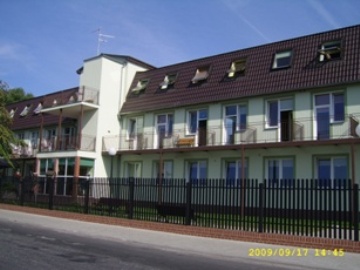 ul. PARKOWA 2, 66-600 KROSNO ODRZAŃSKIE TEL. (0 68 359 05 17) mail: dps@bip-dpsszczawno.alte.pl NIP 926-10-15-761, REGON 000311800Szczawno, dnia 10 czerwiec 2019r.Nasz znak: KAG.351-1/19INFORMACJA Z OTWARCIA OFERTW dniu 10 czerwca 2019r. o godz. 1015 odbyło się otwarcie ofert w postępowaniu prowadzonym w trybie przetargu nieograniczonego na dostawę artykułów żywnościowych dla mieszkańców Domu Pomocy Społecznej w Szczawnie w roku 2019.Pakiet VI – warzywa, owoce i ziemniakiZamawiający, zgodnie z dyspozycją art. 86 ust.5 ustawy z dnia 29 stycznia 2004 roku Prawo zamówień publicznych ( tekst jednolity Dz.U. z 2018r. poz. 1986 z póź.zm.,), przekazuje poniżej informacje, których mowa w art. 86 ust 5 pkt. 1-3.Kwota jaką zamawiający przeznaczył na realizację zamówienia – 28.000,00 brutto Sporządził:Sebastian Piątek                                                                                                  Aneta BencarDyrektor Domu Pomocy Społecznej  w Szczawnie                                                                                      Lp.Nazwa i adres wykonawcyCena ofertyTermin wykonaniaWarunki płatności1.Przedsiębiorstwo Produkcyjno – Handlowo – Usługowe ,,AGNES”Wiesław Mirkiewiczul. Dębowa 1266-010 Bogaczów28.490,00 bruttodo dnia 31.12.2019r.21 dni po otrzymaniu faktury